SOCCER STUDY GUIDEDefense - The team without the ball who guard against a goal being scored.  Success occurs when they get Between the ball and the goal, Attack the ball and close space, and Take-away the ball.  (BAT)Offense - The team with the ball who is trying to score a goal.  Moving to open space, creating triangles and passing on diagonals help them achieve their goal.Dribble - A method of moving the ball by pushing or kicking it with the laces of the shoe.  A control dribble (kept close to the feet) is used when the defense is near.Give and Go - A pass where a dribbler sends the ball to a teammate and goes or moves into position to receive a pass back from the teammate they sent it to. The good pass should lead the receiver in the direction they are traveling. Goal - When the ball completely crosses the goal line into the goal.Heading - Hitting the ball off the top of the forehead.Hand Ball - A rule violation in which the ball is touched with any part of the arms (below the shoulder) or hands by any player except the goalie.Passing - A method of moving the ball by kicking it to an open teammate.  Using the inside or outside of the foot encourages control. 	  - Two Touch – The ball is trapped 1st to gain control and then passed.  - One Touch – The ball is immediately met and passed without trapping it.Wall Pass - A method of passing using the in step of the foot; this pass is used for short distances to maintain control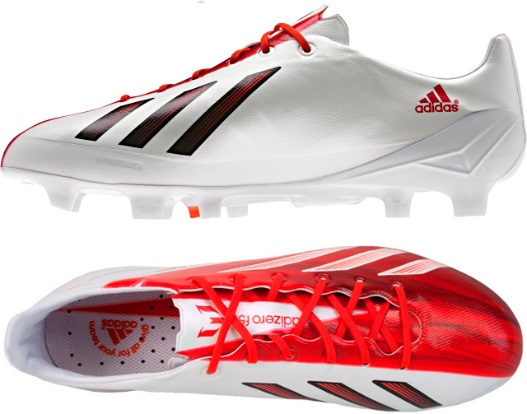 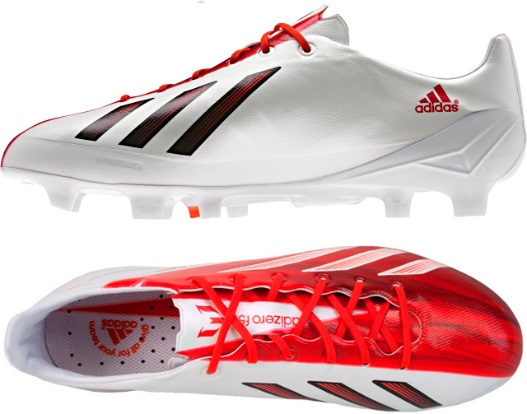 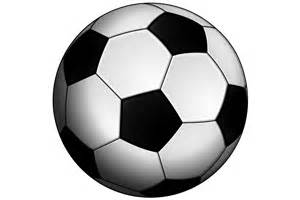 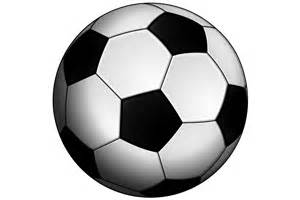 Trap – Controlling the ball by using the foot, chest, thigh or head.  Giving with the body to cushion the force of the ball encourages control.Possession – having control of the ball during a gamePull the V - A footwork move that an offensive player may use to maintain possession while avoiding a defensive playerThrow-in - Means of putting the ball in play from the sideline.  The player putting the ball in play must have both hands on the ball and both feet on the ground.Corner Kick - a kick from the corner of the field near the goal used for the offensive team to inbound the ball after the defense kicks it over the end lineGoal Kick – a kick from the 6 yard line near the goal used for the defensive team to inbound the ball after the offense kicks it over the end line FITNESS TERMSCardiovascular Endurance - The body’s ability to take in and use oxygen so that muscles can function.  Example: pacer test, ½ mile run.Muscular Endurance - The ability to contract muscles repeatedly without excessive fatique.   Example: curl-up testMuscular Strength - The maximal force that you can exert when you contract your muscles.  Example:  push-up testFlexibility - The elasticity of muscles and connective tissue which determines the range of the joints.  Example:  sit and reach testSoccer DatesA DaySkills Assessment – Thursday, October 3rdWritten Test – Monday October 7thB DaySkills Assessment – Friday, October 4thWritten Test – Tuesday, October 8th